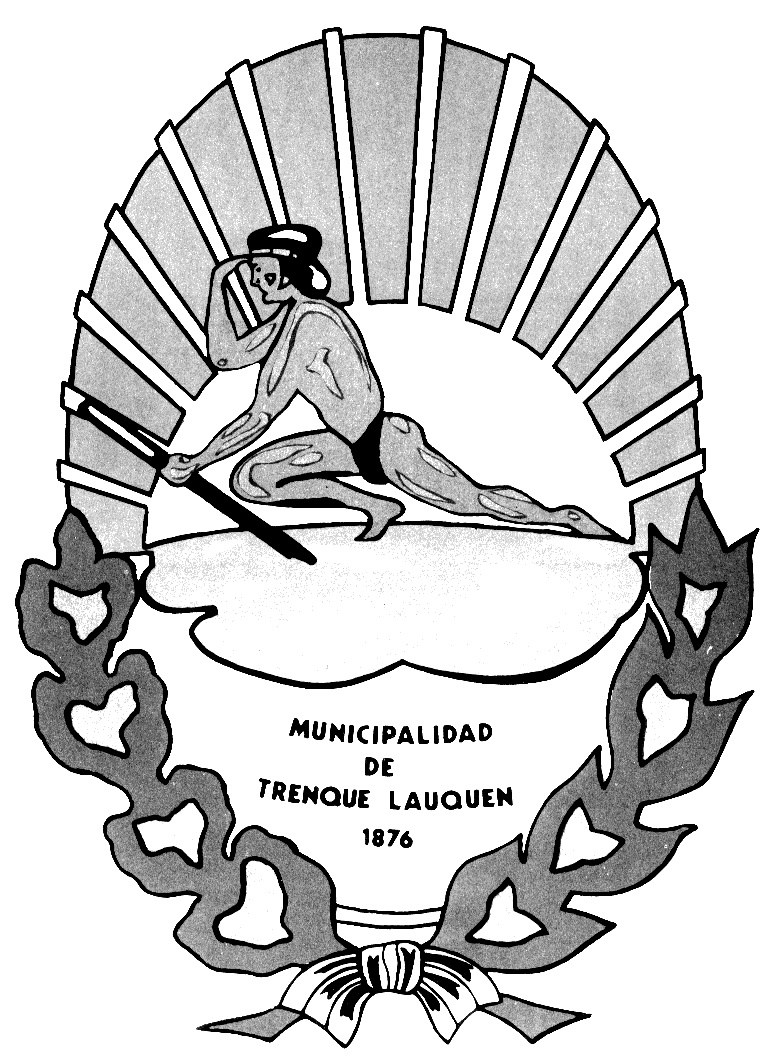 Trenque Lauquen,.OBRA: CORRALON DE MATERIALESFINANCIAMIENTO: MUNICIPALPor medio de la presente se solicita la adquisición de los siguientes materiales en las cantidades y especificaciones que a continuación se detallan:Lugar de descarga: Corralón municipal de materiales - Trenque Lauquen.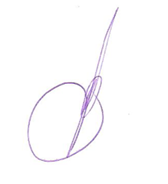                                                                                    Leandro Concepción                                                                                       Jefe de ComprasDetalleTotalCHAPA ACANALADA  CAL. 25 x 12 MTS15CHAPA ACANALADA  CAL. 25 x 9.5 MTS22CHAPA ACANALADA  CAL. 25 x 8.50 MTS2CHAPA ACANALADA  CAL. 25 x 7 MTS15CHAPA ACANALADA  CAL. 25 x 5.50 MTS14CHAPA ACANALADA  CAL. 25 x 5 MTS6CHAPA ACANALADA  CAL. 25 x 3 MTS4CHAPA ACANALADA  CAL. 25 x 2.5 MTS3CHAPA CINCADA LISA Nº 24 (1.2mts x 2.4mts)15